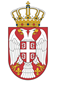 REPUBLIKA SRBIJA NARODNA SKUPŠTINAOdbor za spoljne poslove06 Broj: 06-2/16-2022. januar 2020. godineB e o g r a dNa osnovu člana 70. stav 1. alineja prva Poslovnika Narodne skupštineS A Z I V A M                                        92. SEDNICU ODBORA ZA SPOLjNE POSLOVEZA  ČETVRTAK, 23.  JANUAR 2020. GODINE,SA POČETKOM U 14 ČASOVA	Za ovu sednicu predlažem sledećiD n e v n i   r e d:Izveštaj o radu Ministarstva spoljnih poslova Republike Srbije za period od 20. oktobra 2019. do 20. januara 2020. godine. 13.  RaznoSednica će se održati u Domu Narodne skupštine, Trg Nikole Pašića 13, sala II.            Mole se članovi Odbora da u slučaju sprečenosti da prisustvuju sednici Odbora, o tome obaveste svoje zamenike u Odboru.     PREDSEDNIK ODBORA  Prof. dr Žarko Obradović, s.r.